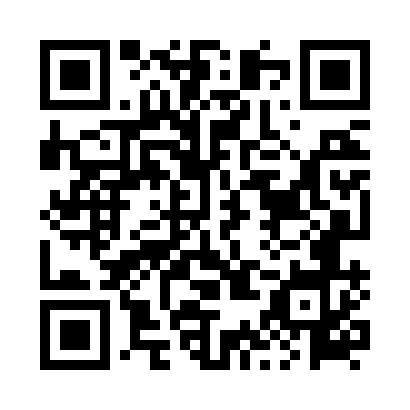 Prayer times for Kukarzewo, PolandWed 1 May 2024 - Fri 31 May 2024High Latitude Method: Angle Based RulePrayer Calculation Method: Muslim World LeagueAsar Calculation Method: HanafiPrayer times provided by https://www.salahtimes.comDateDayFajrSunriseDhuhrAsrMaghribIsha1Wed2:265:0412:345:428:0410:302Thu2:225:0212:335:438:0510:333Fri2:205:0012:335:448:0710:374Sat2:204:5912:335:458:0910:395Sun2:194:5712:335:468:1110:406Mon2:184:5512:335:478:1210:407Tue2:174:5312:335:488:1410:418Wed2:174:5112:335:498:1610:429Thu2:164:5012:335:508:1710:4210Fri2:154:4812:335:518:1910:4311Sat2:144:4612:335:528:2010:4412Sun2:144:4412:335:538:2210:4413Mon2:134:4312:335:548:2410:4514Tue2:124:4112:335:558:2510:4615Wed2:124:4012:335:568:2710:4616Thu2:114:3812:335:578:2810:4717Fri2:114:3712:335:588:3010:4818Sat2:104:3512:335:588:3110:4919Sun2:104:3412:335:598:3310:4920Mon2:094:3212:336:008:3410:5021Tue2:094:3112:336:018:3610:5122Wed2:084:3012:336:028:3710:5123Thu2:084:2912:336:038:3910:5224Fri2:074:2712:336:048:4010:5225Sat2:074:2612:336:048:4110:5326Sun2:064:2512:346:058:4310:5427Mon2:064:2412:346:068:4410:5428Tue2:064:2312:346:078:4510:5529Wed2:054:2212:346:078:4710:5630Thu2:054:2112:346:088:4810:5631Fri2:054:2012:346:098:4910:57